Wednesday Plan - 6th May 2020:Daily activities: Spellings: Learn 4 spellings each day.Reading: Read for at least 20 minutes. Tables: Practice your multiplication tables (focus on x9 and x10 this week)Gaeilge: Practice 5 questions of your choice and answer orally.Seesaw: Log on to Seesaw and do the ‘Check-In’ task.Whole-school event: Go to the Well-being Fortnight page for today’s activity!1. English:This week, we are learning about persuasive writing. Take a look at the video for today, where Orla will introduce the topic to us. There are 2 interactive activities to join in with during this video, so you will need to pause it to allow time to discuss each one. You will be deciding if you agree/disagree with statements and giving some reasons why. You may even want to get your family involved and see if you all have the same opinions!Next, you are going to write some reasons as to why you agree/disagree with these 2 statements. Do these in your copy, just like the example provided and as explained in the video.Saturday is the best day of the week.Every child should have their mobile phone.Watch/listen to the story ‘I Wanna Iguana’ to hear lots of great examples of persuasive writing – do you agree with Alex or with Mom? 2. Maths:Try this game to revise what you did yesterday.Watch this video of Aisling explaining some more about area and how to find the area of a shape.Look at/ do page 139 in Planet Maths. You can use Aisling’s video to help you! 3. History:Listen to Sarah on the audio file. She will explain about the ‘Dreamtime’ in Aboriginal culture.Listen to some Aboriginal people explain some of their beliefs and listen to some traditional Aboriginal music here.Read three ‘Dreamtime’ stories from Aboriginal culture:How the Birds Got Their ColoursThe Rainbow SerpentTiddalick the FrogChoose your favourite and draw five or six pictures to illustrate the story.Bonus activity: You can practise some of your language skills on the Duolingo app. It is a great way to practise your Gaeilge! Many of the teachers are using the app to learn other languages while they are at home. We would highly recommend it!Maths: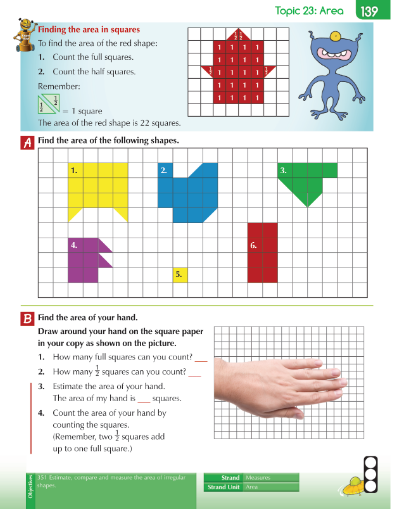 